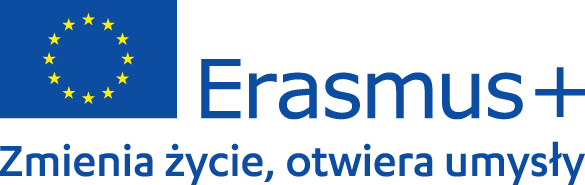 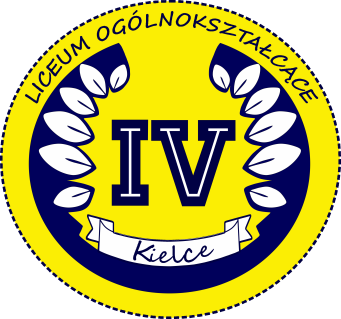 REGULAMIN REKRUTACJI I UCZESTNICTWA W PROJEKCIE„Deepening democracy!- a strategy for improving the quality of democracy in schoool context”Nr projektu 2020-1-PT01-KA201-078829§ 1.Niniejszy regulamin określa zasady rekrutacji uczestników i uczestnictwa w projekcie pt. „Deepening democracy!- a strategy for improving the quality of democracy in schoool context”który jest współfinansowany  przez Unię Europejską w ramach programu Erasmus + .§ 2. Informacje o projekcie 1. Projekt realizowany jest w IV Liceum Ogólnokształcącym w Kielcach (IV LO w Kielcach) w okresie 01.07.2021 r.-31.08.2023 r. w ramach współfinansowanego przez Unię Europejską programu Erasmus+ Edukacja Szkolna, Partnerstwa Strategiczne na rzecz innowacji, Akcja KA201.2. W projekcie biorą również udział: stowarzyszenie „Youth Union Of  People With Initiative Associacao Para o Desenvolvimento Social e Comunitario” z Portugalii (koordynator projektu);  stowarzyszenie Edukacja przez Internet z Kielc z Polski, Stowarzyszenie  Asociatia Feedback PM-Brasov z Rumunii; szkoła Colegiul National de Informatica Grigore Moisil z Rumunii; szkoła Agrupamento de Escolas Camilo Castelo Branco z Portugalii3. Językiem roboczym projektu jest język angielski.4. Projekt skierowany jest do uczniów, którzy we lipcu 2021 roku będą uczniami klas IV LO                   w Kielcach i będą mieli ukończone ukończone 15 lat.5. Udział w projekcie jest dobrowolny.6. Projekt realizowany jest w formie różnych zajęć pozalekcyjnych, szkolnych oraz indywidualnie przez uczniów. Uczniowie tworzą grupę projektową, systematycznie uczęszczają na spotkania projektowe i biorą udział w działaniach projektowych.7. Projekt przewiduje wymianę uczniów z 3 krajów partnerskich (Portugalia, Rumunia oraz Polska). Wyjazdy (mobilności) traktowane są jako wyraz uznania dla uczniów wyróżniających się zaangażowaniem w realizację projektu.  W mobilnościach może wziąć udział grupa 23 uczniów. W realizacji pozostałych zadań projektu może wziąć udział dowolna liczba uczniów.8. Wyjazdy są opłacane z grantu otrzymanego przez szkołę. Grant pokrywa koszty transportu, zakwaterowania, wyżywienia i dodatkowego ubezpieczenia. Uczeń zobowiązany jest jednak posiadać kieszonkowe na drobne wydatki nie pokrywane z grantu. 9. Uczniowie są zakwaterowani i goszczeni w hotelach lub hostelach. 10. Ogólne cele projektu:  - Uświadomienie oraz przybliżenie uczniom i nauczycielom różnorodności kultur i języków.-  Zaangażowanie uczniów w działania projektowe w celu kształtowania tolerancyjnych postaw wśród młodych ludzi. - Rozwój współpracy międzynarodowej.- Przybliżenie uczniom wartości europejskich takich jak demokracja i pokój poprzez przykład autorytetów. - Uwrażliwienie uczniów na konieczność głębszego zaangażowania w działania szkoły. - Uświadomienie uczniom konieczności rozwijania swoich umiejętności komunikacyjnych i interpersonalnych w celu osiągnięcia w przyszłości sukcesu na rynku pracy.- Podniesienie umiejętności językowych.- Podniesienie umiejętności związanych z technologiami komunikacyjno-informacyjnymi (TIK)§ 3. Zasady rekrutacji uczestników projektu1. Rekrutacja prowadzona będzie od 1 lipca 2021r. przez Zespół Rekrutacyjny w IV Liceum Ogólnokształcącym w Kielcach. Rekrutacja odbywa się przed kolejnymi mobilnościami przez cały czas trwania projektu. 2.Uczniowie zainteresowani udziałem w projekcie otrzymają zadania do wykonania. Przy ocenie zadania koordynator bierze pod uwagę następujące aspekty: terminowość, zaangażowanie, atrakcyjność pomysłu, jego przydatność dla celów projektowych. 3. Uczeń zgłaszający chęć przystąpienia do projektu jest zobowiązany dostarczyć do koordynatora projektu następujące dokumenty:  A) Zgodę rodziców / prawnych opiekunów na udział w projekcie  (załącznik 1) B) Zgodę na przetwarzanie danych osobowych (załącznik 2)C) Ankietę dla kandydatów na uczestników projektu (załącznik 3)D) Zgodę na udział dziecka w wyjeździe zagranicznym (załącznik 4)E) Oświadczenie o gotowości przyjęcia ucznia z jednej ze szkół partnerskich.(załącznik 5)F) Karta informacyjna o uczniu zakwalifikowanym do wyjazdu (załącznik 6)4. Do zadań uczniów biorących udział w projekcie należy:  a. wspólnie z koordynatorem omówienie i ustalenie zasad współpracy w realizacji projektu, podziału zadań w zespole;  b. zgodne zespołowe podejmowanie działań objętych projektem;  c. rzetelne i terminowe wypełniane obowiązków wynikających z prac przydzielonych w harmonogramie;  d. współpracowanie z opiekunem projektu i uczniami wchodzącymi w skład zespołu projektowego;  e. przygotowanie sprawozdania z realizacji projektu (zespół opracowuje go uwzględniając specyfikę projektu);  f. publiczna prezentacja projektu po jego zakończeniu w terminie uzgodnionym z opiekunem projektu. 5. Uczniowie mogą korzystać z pomieszczeń szkoły do celów związanych z realizacją projektu w godzinach jej pracy wyłącznie pod opieką opiekuna lub innych nauczycieli.  6. Osobami  realizującymi projekt są uczniowie. Nauczyciel może pełnić jedynie funkcje doradcze i kontrolne pracy uczniów. § 4.Kryteria wyboru uczniów do mobilności w ramach projektu1.Koordynator i zespół rekrutacyjny ocenią zaangażowanie uczniów w wykonywanie zadań dotyczących projektu. Najważniejsze kryteria brane pod uwagę to:a. Obecność na spotkaniach dotyczących realizacji projektu (spotkania grupy Erasmus+)b. Komunikatywny stopień znajomości języka angielskiego.  Ocena semestralna z języka angielskiego:c. Deklaracja przyjęcia gościa z zagranicy podczas wizyty w Polsce.  d. Ocena z zachowania. e. Frekwencja. f. Liczba i jakość wykonywanych zadań projektowych. g. predyspozycje społeczne ucznia: otwartość, komunikatywność, łatwość nawiązywania kontaktów z rówieśnikami, kultura osobistah.. Przestrzeganie terminu realizacji zadań.  2. Wyboru uczniów do wyjazdu dokonuje zespół rekrutacyjny (koordynator oraz nauczyciele zaangażowani w realizację projektu). Rekrutacja odbywa się przed kolejnymi mobilnościami przez cały czas trwania projektu. 3. W przypadku, gdy wystąpi problem z wyłonieniem uczestników wyjazdu według określonych powyżej kryteriów, zostanie przeprowadzone losowanie wśród uczniów biorących udział w projekcie.  4. Jeżeli uczeń zakwalifikowany do wyjazdu zgłosi rezygnację, na jego miejsce zostanie wybrany uczeń z listy rezerwowej. W przypadku rezygnacji z wyjazdu ucznia zakwalifikowanego do tego wyjazdu bez uzasadnionej przyczyny, koszty wynikające z tej rezygnacji( w szczególności koszty biletu lotniczego) ponosi rodzic / opiekun prawny ucznia. 5. Ogłoszenie wyników rekrutacji zostanie przekazane osobom zakwalifikowanym indywidualnie. Dokumentacja rekrutacji będzie dołączona do dokumentacji projektu. 6. Wszelkie kwestie nieujęte w regulaminie będą rozstrzygane przez Dyrektora szkoły i koordynatora projektu. 7. Koordynator oraz opiekunowie projektu nie odpowiadają za zmiany wynikające z przyczyn zewnętrznych lub od nich niezależnych. § 5.Zasady uczestnictwa w wyjazdach (mobilności)Aby uczeń mógł wziąć udział w wyjeździe jest zobowiązany do dostarczenia kompletu dokumentów w terminie określonym przez koordynatora oraz do pisemnego potwierdzenia zapoznania się przez uczestnika i jego rodziców/opiekunów prawnych z regulaminem uczestnictwa w wyjeździe. Ponadto, wymagana jest zgoda na udzielenie pomocy medycznej, i posiadanie karty EKUZ  W wyjazdach zagranicznych mogą wziąć udział tylko uczniowie zaszczepieni przeciwko Covid 19 ( co najmniej dwoma dawkami, druga dawka powinna być wzięta co najmniej dwa tygodnie przed planowanym rozpoczęciem mobilności)Koordynator projektu każdorazowo przed wyjazdem organizuje spotkanie z rodzicami uczniów wyjeżdżających, w celu omówienia szczegółów wyjazdu. Właściwe przygotowanie się do wyjazdu dotyczy każdego ucznia biorącego w nim udział; wiąże się to z kwestią zgromadzenia kompletu dokumentów, odpowiedniego ubioru, obuwia, itp.   Uczestnicy przelotu samolotem i ich rodzice/prawni opiekunowie, mają obowiązek zapoznania się z informacjami znajdującymi się na stronie lotniska. Uczestnicy wyjazdu stawiają się punktualnie o wyznaczonej godzinie na wyznaczone miejsce zbiórki. Rodzice/opiekunowie prawni odpowiadają za dowóz uczestnika na wyznaczone przez organizatora miejsce zbiórki w dniu wyjazdu i bezzwłoczny odbiór w dniu powrotu. Wszystkich uczestników wyjazdu obowiązuje ustalony program i rozkład czasowy dnia. Każdy uczestnik zobowiązany jest dbać o swój bagaż i pieniądze, przedmioty wartościowe oraz o       mienie i wyposażenie miejsca, w którym przebywa. Nauczyciele nie ponoszą odpowiedzialności za zagubienie pieniędzy oraz zagubienie lub zniszczenie przedmiotów wartościowych zabranych na wyjazd (telefon, słuchawki, biżuteria itp.) W przypadku rezygnacji z wyjazdu ucznia zakwalifikowanego do tego wyjazdu, koszty wynikające z tej rezygnacji (zmiana nazwiska na bilecie lotniczym, odwołanie rezerwacji itp.) ponosi rodzić/opiekun prawny ucznia.Uczestnicy wyjazdu są zobowiązani do bezwzględnego przestrzegania poleceń koordynatora projektu i opiekunów w tym stałego kontaktu elektronicznego.   12. Każdy uczestnik podlega bezwzględnie następującym zakazom:  a. Zakaz samodzielnego oddalania się od grupy. b. Zakaz stosowania używek w jakiejkolwiek postaci.  13. Uczestnicy wyjazdu przestrzegają przepisów BHP, przeciwpożarowych i kodeksu ruchu drogowego, itp. 14. Obowiązkiem każdego uczestnika wyjazdu jest kulturalne zachowanie, dbanie o dobre imię szkoły i kraju. Uczestnicy nie naruszają godności uczestników reprezentujących inną kulturę, religię czy przekonania.  15. W przypadku złamania powyższych reguł, uczeń zostanie wykluczony z dalszego udziału                              w projekcie, jego ocena z zachowania ulegnie obniżeniu oraz zostaną zastosowane kary przewidziane w statucie szkoły.  16. Za wszelkie zniszczenia, szkody w miejscu zakwaterowania przez ucznia odpowiedzialność finansową ponoszą rodzice / prawni opiekunowie.  17. Wszelkie kwestie nieujęte w regulaminie będą rozstrzygane przez Dyrektora szkoły i koordynatora projektu.§ 6.Wykaz załączników do regulaminu.Zgoda rodziców / prawnych opiekunów na udział w projekcie  (załącznik 1)Zgoda na przetwarzanie danych osobowych (załącznik 2)Ankieta dla kandydatów na uczestników projektu (załącznik 3)Zgoda na udział dziecka w wyjeździe zagranicznym (załącznik 4)Oświadczenie o gotowości przyjęcia ucznia z jednej ze szkół partnerskich.(załącznik 5)Karta informacyjna o uczniu zakwalifikowanym do wyjazdu (załącznik 6)§ 7.Postanowienia końcowe.1. W momencie zaistnienia nieprzewidzianych okoliczności, koordynator ma prawo zmiany postanowień powyższego regulaminu.  2. W przypadku zaistnienia kwestii spornych, podjęcie decyzji będzie należało do komisji złożonej z Dyrekcji szkoły, koordynatora i jednego z nauczycieli biorących udział w realizacji projektu.  3. Treść regulaminu jest dostępna u koordynatora projektu oraz na stronie internetowej szkoły. 